Министерство образования и науки Российской ФедерацииМуниципальное общеобразовательное учреждениеСредняя общеобразовательная школа № 21 города ТвериПрограмма внеурочной деятельности (ФГОС)МОУ СОШ № 21Тверь, 2020 г.Содержание.1. Пояснительная записка.2. Особенности плана внеурочной деятельности в соответствии с требованиями ФГОС СОО.3. Направления программы.4.Мониторинг эффективности реализации плана внеурочной деятельности ФГОС СОО.Пояснительная запискаКуда не влекут способности –                                                                                                 туда  не толкай            Я.А.Коменский              Согласно ФГОС внеурочная деятельностью является, одним из  инструментом достижения планируемых личностных, предметных и метапредметных результатов  образования школьников.   	Внеурочная деятельность школьников – понятие, объединяющее все виды деятельности школьников (кроме учебной), в которых возможно и целесообразно решение задач их воспитания и социализации (Григорьев Д.В., Степанов  В.П. Внеурочная деятельность школьников. Методический конструктор).В соответствии с федеральными государственными образовательными стандартами начального общего и основного общего образования основные образовательные программы начального и основного общего образования реализуется образовательным учреждением, в том числе и через внеурочную деятельность.Внеурочная деятельность школьников – понятие, объединяющее все виды деятельности школьников (кроме учебной), в которых возможно и целесообразно решение задач их воспитания и социализации.Под внеурочной  деятельностью в рамках реализации ФГОС ООО понимается образовательная деятельность, осуществляемая в формах, отличных от классно-урочных, и направленная на достижение планируемых результатов освоения основной образовательной программы основного общего образования Приложение к письму Департамента общего образования Минобрнауки России от 12 мая 2011 г. № 03-296). Решение задач воспитания и социализации школьников, в контексте национального воспитательного идеала, их всестороннего развития наиболее эффективно в рамках организации внеурочной деятельности, особенно в условиях системы основного общего образования. Согласно ФГОС организация внеурочной деятельности детей является неотъемлемой частью образовательного процесса в школе, а воспитание рассматривается как миссия образования, как ценностно-ориентированный процесс. Внеурочная деятельность объединяет все виды деятельности обучающихся (кроме учебной деятельности на уроке), в которых возможно и целесообразно решение задач воспитания и социализации детей.Цели внеурочной деятельности: Создание условий для развития и воспитания личности обучающихся, обеспечивающих формирование основ гражданской идентичности: чувства сопричастности и гордости за свою Родину, уважения к истории и культуре народа, воспитания нравственности ребенка, освоения основных социальных ролей, норм и правил.Создание воспитывающей среды, обеспечивающей активизацию социальных, интеллектуальных интересов учащихся в свободное время, развитие здоровой личности со сформированной гражданской ответственностью и правовым самосознанием, подготовленной к жизнедеятельности в новых условиях, способной на социально значимую практическую деятельность.Задачи внеурочной деятельности: • Организация общественно-полезной и досуговой деятельности учащихся в тесном взаимодействии с социумом.• Включение учащихся в разностороннюю внеурочную деятельность.• Организация занятости учащихся в свободное от учёбы время.• Развитие навыков организации и осуществления сотрудничества с педагогами, сверстниками, родителями, старшими детьми в решении общих проблем.• Развитие позитивного отношения к базовым общественным ценностям (человек, семья, Отечество, природа, мир, знания, труд, культура) для формирования здорового образа жизни.• Организация информационной поддержки учащихся.• Совершенствование материально-технической базы организации досуга учащихся.• Реализация основных программ по 5 направлениям развития личности: военно-патриотическое, спортивно-оздоровительное, духовно-нравственное, социальное, общеинтеллектуальное.• Совершенствование системы мониторинга эффективности воспитательной работы в школе.В отличие от задач учебного процесса внеклассная воспитательная работа строится на включении ребенка в окружающую его жизнь, а также на развитии творческого потенциала личности. Привлекая детей к участию в совместных мероприятиях и выступлениях, мы даем им возможность ощутить радость общения и сопричастности к общему делу, развиваем культуру совместной деятельности, поэтому наполнение новым содержанием воспитательного процесса в системе дополнительного образования является актуальным, так как влияет на формирование растущей личности в целом. К сожалению, эта сфера воспитания отстает от современных требований педагогической и социокультурной сферы, так как в музыкальных школах внеклассно - воспитательная работа ведется в большинстве случаев с опорой пусть на положительные, но устаревшие формы и методы привлечения учащихся к творческой деятельности. Возникшее противоречие выявило необходимость разработки инновационных форм и методов, критериев оценки внеклассной работы в условиях учреждения дополнительного образования.План внеурочной деятельности разработан с учетом требований следующих нормативных документов.- Закон Российской Федерации «Об образовании» №273-ФЗ от 29.12 2012 года;                                                                                                                                         - Федеральный государственный образовательный стандарт общего образования (второго поколения);                                                                                                                                                     - Федеральные требования к образовательным учреждениям в части минимальной оснащенности учебного процесса и оборудования учебных помещений (утверждены приказом Минобрнауки России от 4 октября 2010 г. № 986);                                                                                                                                     - СанПиН 2.4.2. 2821 - 10 «Санитарно-эпидемиологические требования к условиям и организации обучения в общеобразовательных учреждениях» (утверждены постановлением Главного государственного санитарного врача Российской Федерации от 29 декабря 2010 г. № 189);                                                                                                                        - Федеральные требования к образовательным учреждениям в части охраны здоровья обучающихся, воспитанников (утверждены приказом Минобрнауки России от 28 декабря 2010 г. № 2106, зарегистрированы в Минюсте России 2 февраля 2011 г.);                                                                                                                   - Письмо Минобрнауки РФ от 19.04.2011 N 03-255 «О введении федеральных государственных образовательных стандартов общего образования»                                                - Письмо Министерства образования и науки РФ «Об организации внеурочной деятельности при введении федерального государственного образовательного стандарта общего образования» от 12 мая 2011 г. № 03- 2960;                                                                                                                                         - Письмо Министерства образования и науки Российской федерации от 25 мая 2015 года № 08-1228 «О направлении рекомендаций» (Методические рекомендации по вопросам введения федерального государственного стандарта основного общего образования, разработанные Российской академией образования);                                                                                                      - Письмо Министерства образования и науки Российской федерации от 7 августа 2015 года № 08-761 «Об изучении предметных областей: «Основы религиозных культур и светской этики» и «Основы духовно-нравственной культуры народов России».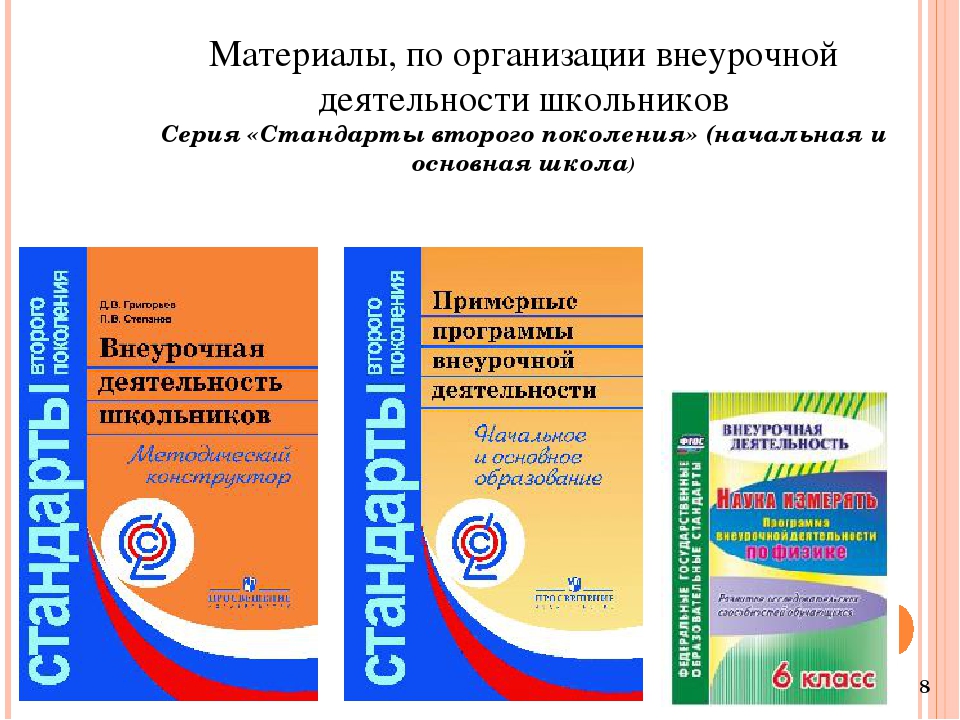 Принципы программыДеятельность, общение и отношения в классе строятся на следующих принципах:Принцип гуманизма. Это главный принцип в организации жизнью класса. Только уважительные отношения между педагогами и детьми, терпимость к мнению детей, доброе и внимательное отношение к ним создают психологический комфорт, в котором растущая личность чувствует себя защищённой, нужной, значимой.Принцип самоактуализации. В каждом подростке существует потребность в актуализации своих интеллектуальных, коммуникативных, художественных и физических способностей. Важно побудить и поддержать стремление учащихся к проявлению и развитию своих природных и социально приобретенных возможностей.Принцип индивидуальности. Создание условий для формирования индивидуальности личности учащегося и педагога, уникальности классного коллектива - это главная задача и магистральное направление развития школьного сообщества. Необходимо не только учитывать индивидуальные особенности ребенка, но и всячески содействовать их дальнейшему развитию. Каждый член ученического коллектива должен быть (стать) самим собой, обрести (постичь) свой образ.Принцип субъектности. Индивидуальность присуща лишь тому человеку, который реально обладает субъектными полномочиями и умело использует их в построении деятельности, общения и отношений. Следует помочь ребенку стать подлинным субъектом жизнедеятельности в классе и в школе, способствовать формированию и обогащению его субъектного опыта. Межсубъектный характер взаимодействия должен быть доминирующим в школьном сообществе.Принцип выбора. Без выбора невозможно развитие индивидуальности и субъектности, самоактуализации способностей ребенка. Педагогически целесообразно, чтобы учащийся жил, учился и воспитывался в условиях постоянного выбора, обладал субъектными полномочиями в выборе цели, содержания, форм и способов организации учебно-воспитательного процесса и жизнедеятельности в классе и школе.Принцип творчества и успеха. Индивидуальная и коллективная творческая деятельность позволяет определять и развивать индивидуальные особенности учащегося. Благодаря творчеству, ребенок выявляет свои способности, узнает о «сильных» сторонах своей личности. Достижение успеха в том или ином виде деятельности способствует формированию позитивной Я - концепции личности учащегося, стимулирует осуществление ребенком дальнейшей работы по самосовершенствованию и самостроительству своего «я».Принцип доверия и поддержки. Обогатить арсенал педагогической деятельности гуманистическими личностно ориентированными технологиями обучения и воспитания учащихся. Вера в ребенка, доверие ему, поддержка его устремлений к самореализации и самоутверждению должны прийти на смену излишней требовательности и чрезмерного контроля. Не внешние воздействия, а внутренняя мотивация детерминирует успех обучения и воспитания ребенка.Принцип системности. Он обусловлен тем, что личность, как целостная интегральная система, должна развиваться в целостном интегрированном педагогическом процессе. Функции воспитательной программы:развивающая, направленная на изменение мотивации учебной деятельности, развитие творческой личности, способной к самовыражению, самореализации;интегрирующая, обеспечивающая расширение и углубление внутришкольных и внешкольных связей;защитная, способствующая изменению типа взаимоотношений ребенка и взрослого, в основе которых должно быть сочувствие, сопереживание, взаимопонимание;корректирующая, направленная на коррекцию поведения и общения ребенка с целью предупреждения негативного влияния на формирование личности;компенсирующая, предполагающая создание в школе условий для самовыражения, демонстрации творческих способностей, развитие коммуникабельности, обеспечивающей успешность совместной деятельности детей и взрослых;управленческая, ориентированную на оптимизацию условий для профессионального роста педагога, взаимодействие всех участников воспитательной системы.Программа внеурочной деятельности МОУ СОШ № 21 г. Твери обеспечивает введение в действие и реализацию требований Федерального государственного образовательного среднего общего образования и определяет общий и максимальный объем нагрузки обучающихся в рамках внеурочной деятельности, состав и структуру направлений и форм внеурочной деятельности по классам. Программа направлена на то, чтобы показать, как привлечение новых форм внеклассной работы помогает обеспечить духовно-нравственное развитие обучающихся в единстве урочной, внеклассно-воспитательной и внеурочной деятельности в совместной педагогической работе музыкальной школы и семьи, раскрыть таланты учащихся. При этом следует уделять внимание социализации личности, способности к адаптации и самоопределению в новых условиях, пропаганде здорового образа жизни, сохранению культурных и национальных традиций. В основу программы положены ключевые воспитательные задачи, базовые национальные ценности российского общества. Программа призвана обеспечивать:                                                                                                       создание системы воспитательных мероприятий, позволяющих обучающемуся осваивать и на практике использовать полученные знания;                                                                                          формирование целостной образовательной среды, включающей все виды внеурочной деятельность;                                                                                                                                                 формирование у обучающегося активной деятельностной позиции.Данная программа является комплексной по содержанию деятельности и ориентирована на достижение результатов духовного и творческого развития обучающихся:                                                                                                                                                   воспитание и развитие у обучающихся личностных качеств, позволяющих уважать духовные и культурные ценности разных народов;                                                                                   формирование эстетических взглядов, нравственных установок и потребности общения с духовными ценностями;                                                                                                                              воспитание в творческой атмосфере, обстановке доброжелательности, эмоционально-нравственной отзывчивости, а также профессиональной требовательности;                                                                                                                    развитие творческих навыков и возможностей каждого ребенка;                                                             реализацию способностей одаренных детей в различных видах творческой деятельности. Предлагается учитывать и следующие факторы:                                                                                                 запросы участников образовательного процесса, родителей (законных представителей);                                                                                                                        уровень квалификации педагогических работников;                                                                                качество обучающих программ;                                                                                                               творческий подход в организации внеурочной деятельности обучающихся. Настоящая программа создает условия для социального, культурного и профессионального самоопределения, творческой самореализации личности ребёнка, её интеграции в системе мировой и отечественной культур. Программа педагогически целесообразна, так как способствует более разностороннему раскрытию индивидуальных способностей ребенка, которые не всегда удаётся рассмотреть на уроке, развитию у детей интереса к различным видам деятельности, желанию активно участвовать в продуктивной, одобряемой обществом деятельности, умению самостоятельно организовать своё свободное время. Занятия внеурочной деятельностью в школе проводятся в форме экскурсий, кружков, секций, круглых столов, конференций, диспутов, КВНов, викторин, праздничных мероприятий, классных часов, школьных научных обществ, олимпиад, соревнований, проектной деятельности, поисковых и научных исследований и т.д. Внеурочные занятия направляют свою деятельность на каждого ученика, чтобы он мог ощутить свою уникальность и востребованность.Описание модели организации внеурочной деятельностиРаздел вариативной части учебного плана «Внеурочная деятельность» позволяет в полной мере реализовать требования федеральных государственных образовательных стандартов общего образования. За счет часов на внеурочные занятия общеобразовательное учреждение реализует дополнительные образовательные программы, программу социализации обучающихся, воспитательные программы.Основными факторами, которые определяют модель организации внеурочной деятельности, являются: - уровень развития дополнительного образования в школе;                                                 - программное обеспечение воспитательной деятельности учителей и классных руководителей;                                                                                                        - материально-техническое обеспечение воспитательной деятельности.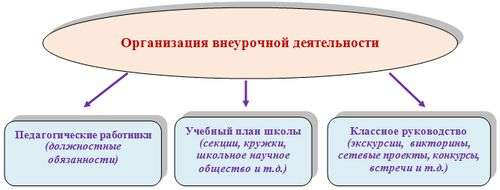 Основные принципы ведения внеурочной деятельности:• Включение учащихся в активную деятельность.• Доступность и наглядность.• Связь теории с практикой.• Учёт возрастных особенностей.• Сочетание индивидуальных и коллективных форм деятельности.• Целенаправленность и последовательность деятельности (от простого к сложному).Программа внеурочной деятельности МОУ СОШ №21 обеспечивает введение в действие и реализацию требований ФГОС НОО и ООО, определяет общий и максимальный объем нагрузки обучающихся в рамках внеурочной деятельности, состав и структуру направлений и форм внеурочной деятельности по классам.Целевая направленность, стратегические и тактические цели содержания образования Программа подготовлена с учетом требований Федеральных государственных образовательных стандартов начального общего и основного общего образования, санитарно- эпидемиологических правил и нормативов СанПин 2.4.2.2821-10, обеспечивает широту развития личности обучающихся, учитывает социокультурные и иные потребности, регулирует недопустимость перегрузки обучающихся.Программа составлена с целью дальнейшего совершенствования образовательного процесса, повышения результативности обучения детей, обеспечения вариативности образовательного процесса, сохранения единого образовательного пространства, а также выполнения гигиенических требований к условиям обучения школьников и сохранения их здоровья.Специфика внеурочной деятельности заключается в том, что в условиях общеобразовательного учреждения ребёнок получает возможность подключиться к занятиям по интересам, познать новый способ существования - безоценочный, при этом обеспечивающий достижение успеха благодаря его способностям независимо от успеваемости по обязательным учебным дисциплинам. Внеурочная деятельность опирается на содержание общего образования, интегрирует с ним, что позволяет сблизить процессы воспитания, обучения и развития, решая тем самым одну из наиболее сложных проблем современной педагогики. В процессе совместной творческой деятельности учителя и обучающегося происходит становление личности ребенка.Программа отражает основные цели и задачи, стоящие перед школой.Поэтому использование таких форм организации образовательного процесса, как школьные научные общества, спортивные клубы и секции, общественно полезные практики и т. д. приобретает особое значение для формирования у обучающихся осознанного выбора в отношении своей дальнейшей профессиональной и жизненной траектории.Кроме личностных и метапредметных результатов (что вполне естественно и логично), перечисленные формы внеурочной деятельности в основной школе будут способствовать и формированию предметных результатов освоения основной образовательной программы основного общего образования образовательного учреждения, например:формирование основы для понимания особенностей разных культур и воспитания уважения к ним;осознание взаимосвязи между своим интеллектуальным и социальным ростом, способствующим духовному, нравственному, эмоциональному, творческому, этическому и познавательному развитию;осознание своей роли в целостном, многообразном и быстро изменяющемся глобальном мире;владение экологическим мышлением, обеспечивающим понимание взаимосвязи между природными, социальными, экономическими и политическими явлениями, их влияния на качество жизни человека и качество окружающей его среды;формирование мировоззренческой, ценностно-смысловой сферы обучающихся, личностных основ российской гражданской идентичности, социальной ответственности, правового самосознания, политкультурности, толерантности, приверженности ценностям, закреплённым в Конституции Российской Федерации;понимание роли информационных процессов в современном мире;формирование представлений о математике как части общечеловеческой культуры, универсальном языке науки, позволяющем описывать и изучать реальные процессы и явления;воспитание способности к духовному развитию, нравственному самосовершенствованию; воспитание веротерпимости, уважительного отношения к религиозным чувствам, взглядам людей или их отсутствию;понимание значения нравственности, веры и религии в жизни человека, семьи и общества;овладение умением сопоставлять экспериментальные и теоретические знания с объективными реалиями жизни;понимание возрастающей роли естественных наук и научных исследований в современном мире, постоянного процесса эволюции научного знания, значимости международного научного сотрудничества;развитие эстетического вкуса, художественного мышления обучающихся, способности воспринимать эстетику природных объектов, сопереживать им, чувственно-эмоционально оценивать гармоничность взаимоотношений человека с природой и выражать своё отношение художественными средствами;осознание значения искусства и творчества в личной и культурной самоидентификации личности;развитие инновационной творческой деятельности обучающихся в процессе решения прикладных учебных задач;совершенствование умений выполнения учебно-исследовательской и проектной деятельности;формирование и развитие установок активного, экологически целесообразного, здорового и безопасного образа жизни;понимание роли государства и действующего законодательства в обеспечении национальной безопасности и защиты населения;установление связей между жизненным опытом обучающихся и знаниями из разных предметных областей.Программы внеурочной деятельности направлены на:- расширение содержания программ общего образования;                                                 - реализацию основных направлений региональной образовательной политики;                                                                                                                                            - формирование личности ребенка средствами искусства, творчества, спорта.Федеральные государственные образовательные стандарты второго поколения значительное внимание уделяют метапредметным и личностным образовательным результатам. Внеурочная деятельность ориентирована на работу с интересами учащихся, развитием их личностных компетенций, профориентацию. Приведённые в Базисном учебном плане направления внеурочной деятельности охватывают широкий спектр общеобразовательных программ, формирующих мировоззрение, содействующих социализации, позволяющих углублять знания в определённой профессиональной области. Таким образом, занятия по предметам школьного цикла имеют свое естественное продолжение в разнообразных видах внеклассной и внешкольной деятельности обучающихся. Внеклассные и внешкольные занятия обучающихся организуются и проводятся с целью мотивации школьников, расширения их кругозора и всесторонней ориентации в окружающем их мире. Подобная деятельность в немалой степени способствует гармоничному воспитанию школьников, а также дает возможность практически использовать знания в реальной жизни.Организация внеурочной деятельности.План внеурочной деятельности представляет собой описание целостной системы функционирования образовательной организации в сфере внеурочной деятельности включает в себя:план организации деятельности ученических сообществ (подростковых коллективов), в том числе ученических классов, разновозрастных объединений по интересам, клубов; детских, подростковых и юношеских общественных объединений, организаций и т. д.; план внеурочной деятельности по учебным предметам образовательной программы (предметные кружки, факультативы, ученические научные общества, школьные олимпиады по предметам программы основной школы);план организационного обеспечения учебной деятельности (ведение организационной и учебной документации, организационные собрания, взаимодействие с родителями по обеспечению успешной реализации образовательной программы и т. д.);план работы по организации педагогической поддержки обучающихся (проектирование индивидуальных образовательных маршрутов, работа тьюторов, педагогов-психологов);план работы по обеспечению благополучия обучающихся в пространстве общеобразовательной школы (безопасности жизни и здоровья школьников, безопасных межличностных отношений в учебных группах, профилактики неуспеваемости, профилактики различных рисков, возникающих в процессе взаимодействия школьника с окружающей средой, социальной защиты учащихся); план воспитательных мероприятий. В соответствии с требованиями Стандартов внеурочная деятельность в 1-9 классах МОУ СОШ № 21.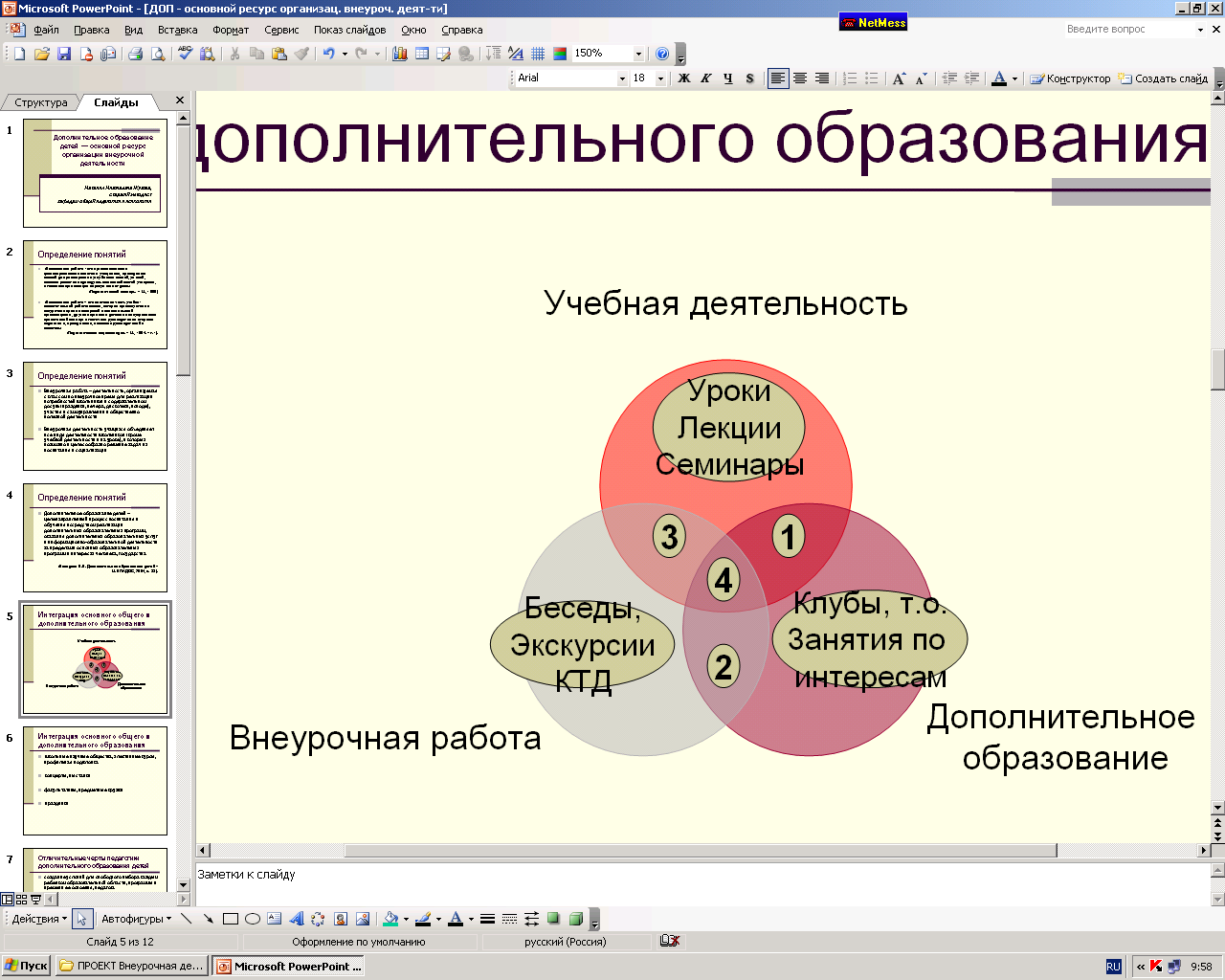 Главными целями работы с классом являются:                                                                         формирование гуманистически направленной личности, имеющей активную жизненную позицию, готовой к решению жизненных и учебных проблем, способной к активной творческой деятельности в социуме;                                                                                                      создание воспитывающей среды, обеспечивающей развитие личностных, социальных и интеллектуальных интересов учащихся, активно влияющей на формирование здоровой личности, способной жить и взаимодействовать в социуме, а также подготовленную к жизни в постоянно изменяющихся условиях жизни и способной на социально значимую деятельность. Задачи работы с классом:                                                                                                         формирование гуманистически направленной личности, ориентированной на духовно-нравственные ценности;                                                                                                                              создание условий для самоопределения и самореализации каждого ребенка;                                        организация общественно-полезной и досуговой деятельности учащихся при их тесном взаимодействии с социумом;                                                                                                                        включение учащихся в разностороннюю учебную деятельность;                                                                            реализация основных программ внеурочной деятельности по 5 направлениям: духовно-нравственное, общеинтеллектуальное, спортивно-оздоровительное, общекультурное, социальное;                                                                                                                                                       формирование здорового образа жизни;                                                                                                     формирование отношения к базовым ценностям: труду, Родине, семье, человеку, природе, знаниям, миру. Содержание занятий, предусмотренных в рамках внеурочной деятельности, сформировано с учётом пожеланий обучающихся и их родителей (законных представителей) и реализуется посредством различных форм организации, таких как, экскурсии, кружки, секции, олимпиады, конкурсы, соревнования, викторины, познавательные игры, поисковые исследования и т. д. Таким образом, занятия по предметам школьного цикла имеют свое естественное продолжение в разнообразных видах внеклассной и внешкольной деятельности обучающихся. Внеклассные и внешкольные занятия обучающихся организуются и проводятся с целью мотивации школьников, расширения их кругозора и всесторонней ориентации в окружающем их мире. Подобная деятельность в немалой степени способствует гармоничному воспитанию школьников, а также дает возможность практически использовать знания в реальной жизни. Требования к условиям воспитания и социализации учащихся - создание культурно-воспитательной среды образовательного учреждения, содержащей ценности российской нации, народов России, территориально-регионального и местного сообщества;
 - создание социально-воспитательной среды образовательного учреждения, содержащей символы российской государственности: герб, флаг, гимн, изображения лидеров государства и знаменитых людей (образцовых граждан) российской истории, плакаты, посвященные государственным праздникам, памятным датам национальной истории;    - создание эколого-воспитательной среды образовательного учреждения, воссоздающей ценности здорового образа жизни, бережного отношения к своей жизни, жизни других людей, природы, планеты в целом;
 - создание эстетической среды образовательного учреждения, воссоздающей ценности красоты, гармонии, совершенства в архитектурном и предметном пространстве школы;
-    создание локальной школьной воспитательной среды, воссоздающей историю данного образовательного учреждения, его культурные, педагогические и другие традиции, портреты и биографии замечательных педагогов и выпускников, другие события ее прошлого и настоящего;
-  работа школы с семьей, системное привлечение родителей обучающихся к разработке и осуществлению школьных программ обучения, воспитания и социализации учащихся;
- взаимодействие общеобразовательного учреждения при разработке и реализации программ воспитания и социализации обучающихся с социальными субъектами воспитания (ветеранские, экологические, национально-культурные и иные общественные организации, традиционные российские религиозные организации, армия, органы охраны правопорядка, СМИ);
-     взаимодействие общеобразовательного учреждения при разработке и реализации программ воспитания и социализации обучающихся с учреждениями дополнительного образования, культуры и спорта;                                                                                                                 -  установление и совершенствование системы межпредметных связей, содержательно раскрывающих базовые национальные ценности, на освоение которых обучающимися направлены программы обучения, воспитания и социализации;
 - интеграцию учебной, внеучебной, внешкольной, семейно-воспитательной, общественно полезной деятельности в рамках программ обучения, воспитания и социализации обучающихся;
-  направленность программ обучения, воспитания и социализации обучающихся на решение проблем их личной, семейной и школьной жизни, а также проблем поселка, района, города, области, республики, края, России;
- педагогическую поддержку детско-юношеских и молодежных организаций и движений, содействующих духовно-нравственному развитию гражданина России.Внеурочная деятельность на базе образовательного учреждения реализуется через системы неаудиторной занятости, дополнительного образования и работу классных руководителей по следующим направлениям развития личности:1. Духовно-нравственное.2. Общеинтеллектуальное (научно-познавательное).3. Спортивно-оздоровительное.4. Художественно-эстетическое (общекультурное).5. Гражданско-патриотическое (социальная деятельность).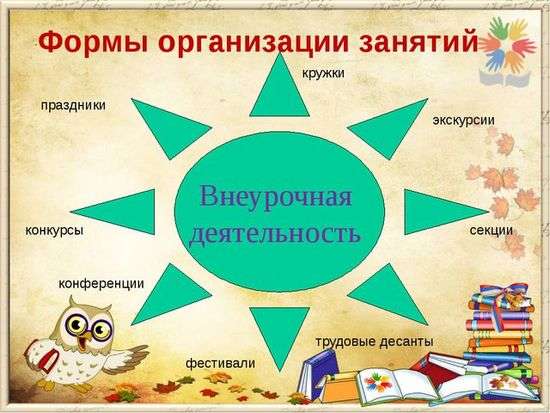 - анкетирование.                                                                                                                                              - рейтинг.                                                                                                                                                         - проектная деятельность: а) учебные проекты; б) социально-значимые проекты.                               - конкурсы.                                                                                                                                                       – познавательные и учебные экскурсии.                                                                                                                                                      – кружки.                                                                                                                                                        – олимпиады.                                                                                                                                             – секции.                                                                                                                                                              – кружки.                                                                                                                                                          – конференции.                                                                                                                                                - школьное научное общество: научно-исследовательская деятельность.                                            – военно-спортивные игры, смотр строя и песни.                                                                                                    – акции: внешкольные акции познавательной направленности; военно – патриотической направленности.                                                                                                                                                  - организация работы ЮИД.                                                                                                           – участие во Всероссийском физкультурно-оздоровительном комплексе «Готов к труду и обороне». Содержание данных занятий должно формироваться с учетом пожеланий обучающихся и их родителей (законных представителей) и осуществляться посредством различных форм организации, отличных от урочной системы обучения, таких как экскурсии, кружки, секции, круглые столы, конференции, диспуты, школьные научные общества, олимпиады, конкурсы, соревнования, поисковые и научные исследования, общественно полезные практики и т. д.При организации внеурочной деятельности обучающихся могут использоваться возможности организаций дополнительного образования, культуры, спорта. В период каникул для продолжения внеурочной деятельности могут использоваться возможности специализированных лагерей, тематических лагерных смен, летних школ.Кроме того, занятия по данной предметной области могут проводиться с учётом планов внурочной деятельности, программы воспитания и социализации обучающихся. Вопросы духовно-нравственной культуры народов России могут рассматриваться при изучении учебных предметов других предметных областей.Коллектив школы стремится создать такую инфраструктуру полезной занятости обучающихся во второй половине дня, которая способствовала бы обеспечению удовлетворения их личных потребностей. Дети идут на занятия по выбору в зависимости от своих интересов. Для ребенка создается особое образовательное пространство, позволяющее развивать собственные интересы, успешно проходить социализацию на новом жизненном этапе, осваивать культурные нормы и ценности.Содержание занятий, предусмотренных в рамках внеурочной деятельности, сформировано с учётом пожеланий обучающихся и их родителей (законных представителей) и реализуется посредством различных форм организации, таких как, экскурсии, кружки, секции, олимпиады, конкурсы, соревнования, викторины, познавательные игры, поисковые исследования и т. д.Примерный календарный учебный графикКалендарный учебный график составляется с учетом мнений участников образовательных отношений, учетом региональных и этнокультурных традиций, с учетом плановых мероприятий учреждений культуры региона. При составлении календарного учебного графика  учитываются  различные подходы при составлении графика учебного процесса система организации учебного года: четвертная, триместровая, биместровая, модульная и др.Примерный календарный учебный график реализации образовательной программы составляется  в соответствии с Федеральным законом «Об образовании в Российской Федерации» (п. 10, ст. 2).Примерный календарный учебный график реализации образовательной программы составляется образовательной организацией самостоятельно с учетом требований СанПиН и мнения участников образовательного процесса.Количество часов, выделяемых на внеурочную деятельность, составляет за 5 лет обучения на этапе основной школы не более 1750 часов, в год – не более 350 часов.Величина недельной образовательной нагрузки (количество занятий), реализуемой через внеурочную деятельность, определяется за пределами количества часов, отведенных на освоение обучающимися учебного плана, но не более 10 часов. Для недопущения перегрузки обучающихся допускается перенос образовательной нагрузки, реализуемой через внеурочную деятельность, на периоды каникул, но не более 1/2 количества часов. Внеурочная деятельность в каникулярное время может реализовываться в рамках тематических программ (лагерь с дневным пребыванием на базе общеобразовательной организации или на базе загородных детских центров, в походах, поездках и т. д.).При этом расходы времени на отдельные направления плана внеурочной деятельности могут отличаться:на деятельность ученических сообществ и воспитательные мероприятия целесообразно еженедельно предусмотреть от 2 до 3 часов, при этом при подготовке и проведении коллективных дел масштаба ученического коллектива или общешкольных мероприятий за 1–2 недели может быть использовано до 20 часов (бюджет времени, отведенного на реализацию плана внеурочной деятельности);на внеурочную деятельность по учебным предметам еженедельно – от 1 до 2 часов, на организационное обеспечение учебной деятельности еженедельно – до 1 часа, на осуществление педагогической поддержки социализации обучающихся еженедельно – от 1 до 2 часов, на обеспечение благополучия школьника еженедельно – от 1 до 2 часов. В зависимости от задач на каждом этапе реализации примерной образовательной программы количество часов, отводимых на внеурочную деятельность, может изменяться. Так, например, в 5 классе для обеспечения адаптации обучающихся к изменившейся образовательной ситуации может быть выделено больше часов, чем в 6 или 7 классе, либо в 8 классе – в связи с организацией предпрофильной подготовки и т. д. Выделение часов на внеурочную деятельность может различаться в связи необходимостью преодоления противоречий и разрешения проблем, возникающих в том или ином ученическом коллективе.В зависимости от решения педагогического коллектива, родительской общественности, интересов и запросов детей и родителей в образовательной организации могут реализовываться различные модели примерного плана внеурочной деятельности:модель плана с преобладанием общественной самоорганизации обучающихся;модель плана с преобладанием педагогической поддержки обучающихся;модель плана с преобладанием работы по обеспечению благополучия обучающихся в пространстве общеобразовательной школы;модель плана с преобладанием воспитательных мероприятий;  модель плана с преобладанием учебно-познавательной деятельности, когда наибольшее внимание уделяется внеурочной деятельности по учебным предметам и организационному обеспечению учебной деятельности.Организация жизни ученических сообществ является важной составляющей внеурочной деятельности, направлена на формирование у школьников российской гражданской идентичности и таких компетенций, как:компетенции конструктивного, успешного и ответственного поведения в обществе с учетом правовых норм, установленных российским законодательством;социальная самоидентификация обучающихся посредством личностно значимой и общественно приемлемой деятельности, приобретение знаний социальных ролях человека;компетенции в сфере общественной самоорганизации, участия в общественно значимой совместной деятельности.Организация жизни ученических сообществ может происходить:в рамках внеурочной деятельности в ученическом классе, общешкольной внеурочной деятельности, в сфере школьного ученического самоуправления, участия в детско-юношеских общественных объединениях, созданных в школе и за ее пределами; через приобщение обучающихся к общественной деятельности и школьным традициям, участие обучающихся в деятельности производственных, творческих объединений, благотворительных организаций; через участие в экологическом просвещении сверстников, родителей, населения, в благоустройстве школы, класса, сельского поселения, города, в ходе партнерства с общественными организациями и объединениями.Социальные партнёры нашей школы: Центр медико-психологической помощи  «ТОКНД».  ОАО «ТВЗ». Филиал  № 32 библиотеки им. Герцена. Совет ветеранов (пенсионеров) войны, труда, Вооружённых сил и правоохранительных органов Заволжского района г. Твери. Общество: «Дети погибших защитников Отечества». Д/К «Металлист».  Воспитательный Совет  «Юность». Спортивные школы. СК «Орбита». ТвГУ, географический факультет. Ботанический сад. Центр занятости населения г. Твери. ГИМС, спасательная  станция. МОУ «Заволжская СОШ им. П.П. Смирнова». ДЦ «Истоки». МБОУДО «Дворец творчества детей и молодёжи» г. Твери. Театры. Сотрудничество с КДН и ЗП, ПДН ОВД в рамках профилактической работы по правонарушениям. Сотрудничество с Пожарной охраной, МЧС, ОМОН УМВД России по Тверской области «Барс». ГБУДО «Областная станция юных натуралистов Тверской области». МБУ «Подростково-молодёжный центр». Тверской Благотворительный фонд помощи онкобольным людям им. Виктории Рудневой  http:// fond-victoria.ru/. МОУ СОШ № 2 им. Карбышева. Тверская региональная общественная организация Общероссийской общественной организации ветеранов «Российский Союз ветеранов» Тверской областной Союз Ветеранов. «Родительское Всероссийское Сопротивление» (Тверское отделение). Учреждение дополнительного образования «Учебный центр довузовской подготовки «Призыв». Тверское Региональное отделение «Единая Россия».2018 – 2027 годы – Десятилетие детства в России. Указ Президента России Владимира Путина от 29 мая 2017 года.                                                                                                                          2019 год – год Даниила Гранина. 21 декабря 2017 г. Президент России Владимир Путин подписал Указ «Об увековечении памяти Д. А. Гранина и праздновании 100-летия со дня его рождения».                                                                                                                                              2019 год в России объявлен Годом театра. Указ Президента России Владимира Путина от 28 апреля 2018 года № 181 «О проведении в Российской Федерации Года театра».                                                                                                                    ООН объявила 2019 год Международным годом Периодической таблицы химических элементов.                                                                                                                                                    2021-2030 годы – Десятилетие науки об океане в интересах устойчивого развития.                                                                                                                                 2018-2028 годы  – Международное десятилетие действий «Вода для устойчивого развития».                                                                                                                                                 2014-2023 годы  – Десятилетие устойчивой энергетики для всех.                                                                                                                2013-2022 годы  – Международное десятилетие сближения культур.                                                                                                           2011-2020  годы  – Десятилетие действий по обеспечению безопасности дорожного движения.                                                                                                                            Виды деятельности и формы занятий с обучающимисяДуховно-нравственное направление развития личности учащегосяЗнакомятся с конкретными примерами высоконравственных отношений людей, участвуют в подготовке и проведении бесед. Участвуют в общественно полезном труде в помощь школе, городу, родному краю.Принимают добровольное участие в делах благотворительности, милосердия, в оказании помощи нуждающимся, заботе о животных, живых существах, природе. Расширяют положительный опыт общения со сверстниками противоположного пола в учёбе, общественной работе, отдыхе, спорте, активно участвуют в подготовке и проведении бесед о дружбе, любви, нравственных отношениях. Получают системные представления о нравственных взаимоотношениях в семье, расширяют опыт позитивного взаимодействия в семье (в процессе проведения бесед о семье, о родителях и прародителях, открытых семейных праздников, выполнения и презентации совместно с родителями творческих проектов, проведения других мероприятий, раскрывающих историю семьи, воспитывающих уважение к старшему поколению, укрепляющих преемственность между поколениями).Знакомятся с деятельностью традиционных религиозных организаций.Общеинтеллектуальное (научно-познавательное) направление                                        развития личности учащегося.Участвуют в подготовке и проведении предметных недель, конкурсов научно- исследовательских проектов. Ведут дневники экскурсий, походов, наблюдений по оценке окружающей среды. Участвуют в олимпиадах по учебным предметам, изготавливают учебные пособия для школьных кабинетов, руководят познавательными играми обучающихся младших классов. Участвуют в экскурсиях на промышленные предприятия, в научные организации, учреждения культуры, в ходе которых знакомятся с различными видами труда, с различными профессиями. Знакомятся с профессиональной деятельностью и жизненным путём своих родителей и прародителей, участвуют в организации и проведении презентаций «Труд нашей семьи». Участвуют в различных видах общественно полезной деятельности на базе школы и взаимодействующих с ней учреждений дополнительного образования, других социальных институтов. Приобретают умения и навыки сотрудничества, ролевого взаимодействия со сверстниками, взрослыми в учебно-трудовой деятельности (в ходе сюжетно-ролевых экономических игр, посредством создания игровых ситуаций по мотивам различных профессий, проведения внеурочных мероприятий (праздники труда, ярмарки, конкурсы, города мастеров, организации детских фирм и т. д.), раскрывающих перед подростками широкий спектр профессиональной и трудовой деятельности). Участвуют в различных видах общественно полезной деятельности на базе школы и взаимодействующих с ней учреждений дополнительного образования, других социальных институтов. Участвуют во встречах и беседах с выпускниками своей школы, знакомятся с биографиями выпускников, показавших достойные примеры высокого профессионализма, творческого отношения к труду и жизни. Учатся творчески и критически работать с информацией: целенаправленный сбор информации, её структурирование, анализ и обобщение из разных источников (в ходе выполнения информационных проектов — дайджестов, электронных и бумажных справочников, энциклопедий, каталогов с приложением карт, схем, фотографий и др.).Спортивно-оздоровительное направление развития личности учащегося.Получают представления о здоровье, здоровом образе жизни, природных возможностях человеческого организма, их обусловленности экологическим качеством окружающей среды, о неразрывной связи экологической культуры человека и его здоровья (в ходе бесед, просмотра учебных фильмов, игровых и тренинговых программ, уроков и внеурочной деятельности). Участвуют в пропаганде экологически сообразного здорового образа жизни — проводят беседы, тематические игры, театрализованные представления для младших школьников, сверстников, населения. Просматривают и обсуждают фильмы, посвящённые разным формам оздоровления. Учатся экологически грамотному поведению в школе, дома, в природной среде: организовывать экологически безопасный уклад школьной и домашней жизни, бережно расходовать воду, электроэнергию, утилизировать мусор, сохранять места обитания растений и животных (в процессе участия в практических делах, проведения экологических акций, ролевых игр, школьных конференций, уроков технологии, внеурочной деятельности). Участвуют в проведении школьных спартакиад, эстафет, экологических и туристических слётов, экологических лагерей, походов по родному краю. Ведут краеведческую, поисковую, экологическую работу в местных и дальних туристических походах и экскурсиях, путешествиях и экспедициях. Составляют правильный режим занятий физической культурой, спортом, туризмом, рацион здорового питания, режим дня, учёбы и отдыха с учётом экологических факторов окружающей среды и контролируют их выполнение в различных формах мониторинга. Учатся оказывать первую доврачебную помощь пострадавшим. Получают представление о возможном негативном влиянии компьютерных игр, телевидения, рекламы на здоровье человека (в рамках бесед с педагогами, школьными психологами, медицинскими работниками, родителями). Приобретают навык противостояния негативному влиянию сверстников и взрослых на формирование вредных для здоровья привычек, зависимости от ПАВ (научиться говорить «нет») (в ходе дискуссий, тренингов, ролевых игр, обсуждения видеосюжетов и др.). Участвуют на добровольной основе в деятельности детско-юношеских общественных экологических организаций, мероприятиях, проводимых общественными экологическими организациями. Разрабатывают и реализуют учебно-исследовательские и просветительские проекты по направлениям: экология и здоровье, ресурсосбережение, экология и бизнес и др.Общекультурное направление развития личности учащегося	Получают представления об эстетических идеалах и художественных ценностях культур народов России (в ходе изучения учебных предметов, встреч с представителями творческих профессий, экскурсий на художественные производства, к памятникам зодчества и на объекты современной архитектуры, ландшафтного дизайна и парковых ансамблей, знакомства с лучшими произведениями искусства в музеях, на выставках, по репродукциям, учебным фильмам). Знакомятся с эстетическими идеалами, традициями художественной культуры родного края, с фольклором и народными художественными промыслами (в ходе изучения учебных предметов, в системе экскурсионно-краеведческой деятельности, внеклассных мероприятий, включая шефство над памятниками культуры вблизи школы, посещение конкурсов и фестивалей исполнителей народной музыки, художественных мастерских, театрализованных народных ярмарок, фестивалей народного творчества, тематических выставок). Знакомятся с местными мастерами прикладного искусства, наблюдают за их работой, участвуют в беседах «Красивые и некрасивые поступки», «Чем красивы люди вокруг нас» и др., обсуждают прочитанные книги, художественные фильмы, телевизионные передачи, компьютерные игры на предмет их этического и эстетического содержания. Получают опыт самореализации в различных видах творческой деятельности, развивают умения выражать себя в доступных видах и формах художественного творчества на уроках художественного труда и в системе учреждений дополнительного образования. Участвуют вместе с родителями в проведении выставок семейного художественного творчества, музыкальных вечеров, в экскурсионно-краеведческой деятельности, реализации культурно-досуговых программ, включая посещение объектов художественной культуры с последующим представлением в образовательном учреждении своих впечатлений и созданных по мотивам экскурсий творческих работ. Участвуют в оформлении класса и школы, озеленении пришкольного участка, стремятся внести красоту в домашний быт. Туристско-краеведческое направление.Педагогический потенциал образовательных экскурсий, туристско-краеведческого направления даёт школьникам живой жизненный эмпирический опыт общения. В процессе коллективной экскурсионной деятельности у школьников формируются умения коллективно действовать, «вживаться» в окружающую среду как природную, так и социальную. Экскурсионно-познавательные программы включают в себя изучение культуры и достопримечательностей места посещения, его истории и литературы. Это даёт создание условий для воспитания физически и нравственно здорового, социально адаптированного, самостоятельного гражданина России. Воспитывает у школьников чувство патриотизма, бережного отношения к природному и культурному наследию. Приобщает учащихся к самостоятельной поисково-исследовательской деятельности. Совершенствует нравственное и физическое развитие детей и подростков. Историко-краеведческое воспитание как средство формирования гражданской идентичности школьников.Социальное направление развития личности учащегосяАктивно участвуют в улучшении школьной среды, доступных сфер жизни окружающего социума. Овладевают формами и методами самовоспитания: самокритика, самовнушение, самообязательство, самопереключение, эмоционально-мысленный перенос в положение другого человека. Активно и осознанно участвуют в разнообразных видах и типах отношений в основных сферах своей жизнедеятельности: общение, учёба, игра, спорт, творчество, увлечения (хобби). Приобретают опыт и осваивают основные формы учебного сотрудничества: сотрудничество со сверстниками и с учителями. Активно участвуют в организации, осуществлении и развитии школьного самоуправления: участвуют в принятии решений руководящих органов образовательного учреждения; решают вопросы, связанные с самообслуживанием, поддержанием порядка, дисциплины, дежурства и работы в школе; контролируют выполнение обучающимися основных прав и обязанностей; защищают права обучающихся на всех уровнях управления школой и т.д. Разрабатывают на основе полученных знаний и активно участвуют в реализации посильных социальных проектов — проведении практических разовых мероприятий или организации систематических программ, решающих конкретную социальную проблему школы, городского или сельского поселения. Учатся реконструировать (в форме описаний, презентаций, фото- и видеоматериалов и др.) определённые ситуации, имитирующие социальные отношения в ходе выполнения ролевых проектов.Воспитание гражданственности, патриотизма, уважения к правам,                                  свободам и обязанностям человекаИзучают Конституцию Российской Федерации, получают знания об основных правах и обязанностях граждан России, о политическом устройстве Российского государства, его институтах, их роли в жизни общества, о символах государства — Флаге, Гербе России, о флаге и гербе субъекта Российской Федерации, в котором находится образовательное учреждение. Знакомятся с героическими страницами истории России, жизнью замечательных людей, явивших примеры гражданского служения, исполнения патриотического долга, с обязанностями гражданина (в процессе бесед, экскурсий, просмотра кинофильмов, путешествий по историческим и памятным местам, сюжетно-ролевых игр гражданского и историко-патриотического содержания, изучения учебных дисциплин). Знакомятся с историей и культурой родного края, народным творчеством, этнокультурными традициями, фольклором, особенностями быта народов России (в процессе бесед, сюжетно-ролевых игр, просмотра кинофильмов, творческих конкурсов, фестивалей, праздников, экскурсий, путешествий, туристско-краеведческих экспедиций, изучения учебных дисциплин). Знакомятся с важнейшими событиями в истории нашей страны, содержанием и значением государственных праздников (в процессе бесед, проведения классных часов, просмотра учебных фильмов, участия в подготовке и проведении мероприятий, посвящённых государственным праздникам). Знакомятся с деятельностью общественных организаций патриотической и гражданской направленности, детско-юношеских движений, организаций, сообществ, с правами гражданина (в процессе экскурсий, встреч и бесед с представителями общественных организаций, посильного участия в социальных проектах и мероприятиях, проводимых детско-юношескими организациями). Участвуют в беседах о подвигах Российской армии, защитниках Отечества, в проведении игр военно-патриотического содержания, конкурсов и спортивных соревнований, сюжетно-ролевых игр на местности, встреч с ветеранами и военнослужащими. Получают опыт межкультурной коммуникации с детьми и взрослыми — представителями разных народов России, знакомятся с особенностями их культур и образа жизни (в процессе бесед, народных игр, организации и проведения национально-культурных праздников). Участвуют во встречах и беседах с выпускниками своей школы, знакомятся с биографиями выпускников, явивших собой достойные примеры гражданственности и патриотизма.Формы представления результатов внеурочной деятельностиВ соответствии с требованиями Федерального государственного образовательного стандарта начального общего и основного общего образования в школе разработана система оценки, ориентированная на выявление и оценку образовательных достижений обучающихся с целью итоговой оценки подготовки выпускников на уровне основного общего образования.Особенностями системы оценки являются:• комплексный подход к оценке результатов образования (в рамках внеурочной деятельности – метапредметных и личностных результатов общего образования);• использование планируемых результатов освоения основных  образовательных программ в качестве содержательной и критериальной базы оценки;•оценка успешности освоения содержания отдельных учебных предметов на основе системно-деятельностного подхода, проявляющегося в способности к выполнению учебно-практических и учебно-познавательных задач;• оценка динамики образовательных достижений обучающихся;• сочетание внешней и внутренней оценки как механизма обеспечения качества образования;• использование персонифицированных процедур итоговой оценки и аттестации обучающихся и не персонифицированных процедур оценки состояния и тенденций развития системы образования;•уровневый подход к разработке планируемых результатов, инструментария и представлению их;• использование накопительной системы оценивания (портфолио), характеризующей динамику индивидуальных образовательных достижений;• использование таких форм оценки, как проекты, карты достижений, практические работы, творческие работы, самоанализ, самооценка, наблюдения и др.Эффективность внеурочной деятельности и дополнительного образования зависит от качества программы по её модернизации и развитию уровня управления.Мониторинг эффективности внеурочной деятельностиУправление реализацией программой осуществляется через планирование, контроль и корректировку действий. Управление любой инновационной деятельностью идёт по следующим направлениям:- организация работы с кадрами;                                                                                                                     - организация работы с ученическим коллективом;                                                                                 - организация работы с родителями, общественными организациями, социальными партнёрами;                                                                                                                                                                                                                    - мониторинг эффективности инновационных процессов.Контроль результативности и эффективности будет осуществляться путем проведения мониторинговых исследований, диагностики обучающихся, педагогов, родителей. Целью мониторинговых исследований является создание системы организации, сбора, обработки и распространения информации, отражающей результативность модернизации внеурочной деятельности и дополнительного образования по следующим критериям:• рост социальной активности обучающихся;• рост мотивации к активной познавательной деятельности;• уровень достижения обучающимися таких образовательных результатов, как сформированность коммуникативных и исследовательских компетентностей, креативных и организационных способностей, рефлексивных навыков;•качественное изменение в личностном развитии, усвоении гражданских и нравственных норм, духовной культуры, гуманистического основ отношения к окружающему миру (уровень воспитанности);• удовлетворенность учащихся и родителей жизнедеятельностью школы.Функционирование комплекса досуговой деятельности в школе не должно быть хаотичным и разрозненным. В свете необходимости систематического совершенствования организации и осуществления внеучебной педагогической работы в конце учебного года целесообразно проводить мониторинг, позволяющий выявить уровень востребованности кружковой и секционной работы, отношение школьников и их родителей к предложенным видам активности, определить особенности актуального социального заказа.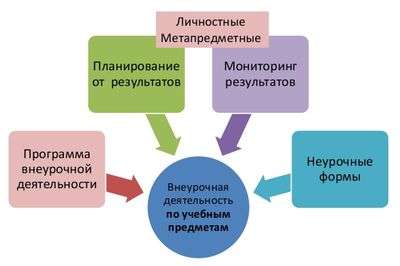 Основные направления и вопросы мониторинга:• Оценка востребованности форм и мероприятий внеклассной работы.• Сохранность контингента всех направлений внеурочной работы.• Анкетирование школьников и родителей по итогам года с целью выявления удовлетворённости воспитательными мероприятиями.•Вовлечённость обучающихся во внеурочную образовательную деятельность как на базе школы, так и вне ОУ.• Развитие и  сплочение ученического коллектива, характер межличностных отношений.• Результативность участия субъектов образования в целевых программах и проектах различного уровня.Критерии оценки результатовКритерии оценки результативности воспитательного процесса в рамках предлагаемой воспитательной системы:1. Критерий здоровья: Показатели физического здоровья;Овладение культура здоровья;Умение вести здоровый образ жизни.2. Критерий психологического комфорта: Чувство защищенности, уверенности,Оптимистичности;Познавательная активность, инициатива; Стремление к совместной деятельности;Открытость к другим лицам   вне коллективаПозитивность эмоционального отношения к будущему.3. Критерий развития:Уровень мотивации, характер жизненных ценностей, открытость,    коммуникативность, трудолюбие;Адекватность, действенность самооценки,  степень реализации внутреннего потенциала;Гражданские        качества        (ответственность,        патриотизм, интернационализм, уважительное отношение к закону);Нравственные   качества  (устойчивость,   умение   сотрудничать, забота о людях);Сформированность представления о жизненных целях;Формирование представлений о возможном выборе профессий;Выявление индивидуального своеобразия личности.4. Критерий воспитания: Ориентация на позитивную оценку своего поведения со стороны взрослых;Стимулирование личностно- поведенческого совершенствования; Развитие самоорганизации, самодисциплины;Развитие   сложностей   с   учетом   принципа   индивидуальной дифференциации в образовании.5. Критерии социальной устойчивости:Престиж класса, школы, педагогов;Показатель социальной адаптации после окончания школы;Наличие презентабельных результатов деятельности (выставки, доклады,  выступления и т.д.).Риски.Внеурочная деятельность по ФГОС реализуется в школе начиная с 2011 г. Как и любое новое дело, при ее организации существуют проблемы и так называемые риски. Риски – это вероятность возможной нежелательной потери чего-либо при плохом стечении обстоятельств, характеристика ситуации, имеющей неопределенность исхода, при обязательном наличии неблагоприятных последствий. Педагогические риски – это потенциальные упущения в развитии и воспитании детей, возможный вред развитию их личности.Риски внеурочной деятельности:• перегрузка учащихся;• транслирование педагогом методов, форм и технологий организации урочной деятельности на внеурочную;• эклектичность содержания внеурочной деятельности, слабая взаимосвязь урочной и внеурочной деятельности;• замещение внеурочной деятельности кружковой работой;• замещение внеурочной деятельности занятиями школьников по самоподготовке (как в группах продленного дня);• подмена внеурочной деятельности школьников воспитательным и мероприятиями;• пребывание детей постоянно в одних помещениях (щколе), не обеспеченное комплексом необходимых помещений и особых служб – гардеробной со сменной одеждой, умывальными и душевыми, комнатами отдыха и уединения и т.п.;• формальная организация внеурочной деятельности, привлечение к ней случайных людей, не имеющих особенных знаний, умений, ценностей, или педагогов, чья профессиональная специализация не соответствует концепции планируемых развивающих занятий.Условия реализации программыДля успешной реализации программы необходимо выполнение ряда условий:• конкретное планирование деятельности• кадровое обеспечение программы• методическое обеспечение программы• педагогические условия• материально-техническое обеспечение.Кадровое обеспечение:В реализации программы участвуют:• педагоги школы, реализующие программу;• администрация школы. Совершенствование уровня кадрового обеспеченияНаучно-методическое обеспечение и экспертиза занятости учащихся                                    во внеурочной деятельности• методические пособия• интернет-ресурсы• мультимедийный блокМатериально-техническое обеспечениеДля реализации программы «Модель по организации внеурочной деятельности в условиях реализации федерального государственного образовательного стандарта в МОУ СОШ №21 и апробации внеурочной деятельности в рамках ФГОС нового поколения в школе имеются необходимые условия. Школа располагает кабинетами, оборудованными компьютерной техникой, подключенными к сети Интернет. В кабинетах имеются компьютеры, мультимедийные проекторы, экраны.  Есть выбор оптимальных условий и площадок для проведения различных мероприятий. Аудиоматериалы и видеотехника.Информационное обеспечениеКабинет информатики подключен к сети Интернет, имеется медиатека, состоящая из набора дисков по различным областям знаний (электронная детская энциклопедия «Кирилл и Мефодий»,  наглядные пособия по естествознанию для школьников, игры на развитие памяти и логики,  библиотечный фонд, включающий учебную и художественную литературу.Предполагаемые результаты реализации программы.Результаты первого уровня (приобретение школьником социальных знаний, понимания социальной реальности и повседневной жизни): приобретение школьниками знаний об этике и эстетике повседневной жизни человека; о принятых в обществе нормах отношения к природе, к памятникам истории и культуры, к людям других поколений и других социальных групп; о российских традициях памяти героев Великой Отечественной войны; о международном экологическом движении; о христианском мировоззрении и образе жизни; о русских народных играх; о правилах конструктивной групповой работы; об основах разработки социальных проектов и организации коллективной творческой деятельности; о способах самостоятельного поиска, нахождения и обработки информации; о логике и правилах проведения научного исследования; о  способах ориентирования на местности и элементарных правилах выживания в природе.Результаты второго уровня (формирование позитивного отношения школьника к базовым ценностям нашего общества и к социальной реальности в целом). Развитие ценностных отношений школьника к родному Отечеству, родной природе и культуре, труду, знаниям, миру, людям иной этнической или культурной принадлежности, своему собственному здоровью и внутреннему миру. Результаты третьего уровня (приобретение школьником опыта самостоятельного социального действия): школьник может приобрести опыт исследовательской деятельности; опыт публичного выступления по проблемным вопросам; опыт природосберегающей и природоохранной деятельности; опыт охраны памятников истории и культуры; опыт интервьюирования и проведения опросов общественного мнения; опыт общения с представителями других социальных групп, других поколений, с участниками и очевидцами Великой Отечественной войны; опыт волонтёрской деятельности; опыт заботы о малышах и организации их досуга; опыт самостоятельной организации праздников и поздравлений для других людей; опыт самообслуживания, самоорганизации и организации совместной деятельности с другими детьми; опыт управления другими людьми и взятия на себя ответственности за других людей.В процессе реализации Программы произойдет:- улучшение психологической и социальной комфортности в едином воспитательном пространстве;                                                                                                                                                  - укрепление здоровья воспитанников;                                                                                          - развитие творческой активности каждого ребёнка;                                                                    - укрепление связи между семьёй и школой.Учитель и родители как участники педагогического процесса:Целью сотрудничества учителей и родителей является создание комфортной атмосферы жизнедеятельности школьников, осуществление эффективной связи школы и семьи в воспитании и образовании.Задачами сотрудничества являются: - усиление нравственных аспектов школьной жизнедеятельности детей и молодежи;                                                                                                                                - гуманизация взаимоотношений семьи и школы;                                                                    - освоение родителями навыков делового общения и сотворчества с учителями и детьми;                                                                                                                  - оказание родителями содержательной помощи учителю в организации учебно-воспитательной работы, в том числе обучение детей в домашних условиях. Сотворчество учителей и родителей в воспитании, обучении и развитии детей во внеурочной деятельности может успешно осуществляться по следующим направлениям (содержание сотворчества):                                                   - непосредственное участие родителей в организации различимых форм совместной внеурочной работы с детьми;                                                                             - развитие сотрудничества с учителями и детьми в учебно- познавательной, исследовательской деятельности в школе и в домашних условиях и др.;                           - оказание помощи школе в ремонте и оборудовании помещений для внеурочных занятий школьников, изготовление совместно с детьми приборов и принадлежностей для качественной организации данных занятий.ЦельСоздание условий для духовно-нравственного развития и воспитания, воспитания гражданской идентичности, патриотизма.ЗадачиФормирование представления о духовных и нравственных ценностях. Развитие интереса школьников к духовно-нравственным ценностям русского народа и других народов России. Воспитание уважения к Отечеству, уважения к государственным праздникам России. Конкретные формы реализа ции программ мыКлассные часы: «Государственные символы Российской Федерации» «Человек в обществе: обязанности и права». Классные часы, посвященные дню освобождения города Калинина, блокадному Ленинграду, Дню защитников Отечества, Дню Победы в Великой Отечественной войне. Классные часы, посвященные духовности, культуре поведения и речи и т.п. Участие в викторинах различной военной и краеведческой тематики. Праздники, посвященные Дню учителя, уроки мужества, посвященные Дню Победы, празднование Дня Славянской культуры и письменности, Вахты памяти, акции «Георгиевская ленточка», встречи с ветеранами Великой отечественной войны. Участие в военно-спортивной игре "Орленок". Занятия предметной области «ОДНКНР», которые обеспечивают знание основных норм морали, культурных традиций народов России.Ожида емые резуль татыПовышение уровня духовно-нравственной культуры школьников. Развитие потребности жить по законам добра и милосердия, уважать духовно-нравственные ценности. Повышение уровня общей культуры школьников, развитие их творческого потенциала. ЦельСоздание условий, обеспечивающих интеллектуальное развитие личности школьника на основе развития его индивидуальности.ЗадачиФормирование представления о самопознании и научном познании и его месте в самовоспитывающей деятельности. Развитие позитивного отношения к общеинтеллектуальным видам деятельности, способствующим постоянному саморазвитию. Повышение активности обучающихся в интеллектуально-творческих проектах, конкурсах, викторинах, олимпиадах, интеллектуальных играх и т.п.Формы реализа цииУчастие обучающихся в занятиях проектной и научно- исследовательской деятельности по следующим предметным программы областям: филологии, математике и информатике, общественно - научным и естественно - научным предметам, необходимым для проведения самостоятельных изысканий. Занятия в объединениях, творческих группах по организации и участию в предметных неделях. Тематические уроки, практики и практикумы в Тверском государственном университете (филологический, географический, биологический, физический факультеты). Познавательные игры и беседы. Проведение Всероссийских уроков. Внешкольные акции познавательной направленности (викторины, олимпиады "Кенгуренок", "Бульдог",  "Медвежонок" и т.п., конференции обучающихся, интеллектуальные марафоны и дистанционные интеллектуальные конкурсы, уроки Знаний). Подготовка  и участие во Всероссийской олимпиаде школьников на различных этапах (школьном, муниципальном, региональном, всероссийском). Познавательные и учебные экскурсии, библиотечные уроки. Участие в Федеральном Проекте «Живые уроки».Ожидае мые результа тыОрганизация занятости учащихся в свободное от учёбы время. Интерес учащихся в разносторонней интеллектуальной деятельности. Повышение мотивации к участию в викторинах, познавательных результаты играх, предметных неделях, олимпиадах, внешкольных интеллектуально-творческих проектах. Использование кейс-метода (портфолио) для демонстрации достижений школьников в интеллектуально-творческих проектах.ЦельСоздание условий, обеспечивающих становление физически здоровой личности школьника на основе развития его индивидуальности.ЗадачиРазвитие позитивного отношения к базовым общественным ценностям (человек, семья, Отечество, природа, мир, знания, труд, культура) для формирования здорового образа жизни.  Формирование негативного отношения к вредным привычкам. Повышение активности обучающихся в делах класса, формирующих умение и потребность вести здоровый образ жизни. Конкретные формы реализа ции Занятия в спортивных секциях: «Баскетбол», «Волейбол», «ОФП», «Футбол». Проведение физкультминуток на уроках. Беседы о здоровом образе жизни (серия классных часов и информационных устных справок),  участие в общешкольных спортивных мероприятиях (кросс, подвижные игры, соревнования, спортивное ориентирование и программы др.). Участие во Всероссийском физкультурно-оздоровительном комплексе» «Готов к труду и обороне». Чемпионаты школы по футболу, баскетболу, волейболу, дартс фестивалю, шашкам и шахматам и др. Проведение состязаний «Легкоатлетическое троеборье». Участие в Президентских соревнованиях. Участие в военизированной эстафете (в рамках ВСИ "Орленок"). Участие в соревнованиях юных инспекторов движения, санитарных постов; мероприятия по профилактике вредных привычек (алкоголизма, табакокурения, наркомании). Проведение дней здоровья на базе спортивных ледовых комплексов.Ожида емые результа тыУлучшение показателей физического здоровья. Овладение культурой здоровья. Формирование негативного отношения к вредным привычкам. Умение вести здоровый образ жизни.  ЦельСоздание условий, обеспечивающих общекультурное развитие личности школьника на основе развития его индивидуальности.ЗадачиФормирование представления о культуре личности. Расширение знаний о культурных ценностях народов мира.Формы реализацииПодготовка и участие в праздничных мероприятиях школы и класса, посещение концертов, выставок, театров и музеев  города. Участие в проектах общекультурной направленности, тематических уроках. Участие в мероприятиях школьных и городских; библиотек им. Герцена, им. Горького и др., тематические выставки книг в библиотеке. Занятия в вокально-хореографическом, танцевальном, фольклорном ансамблях, театральных студиях. Занятия в изостудии, и видеостудии. Участие в городских и областных вокальных и театральных программы конкурсах и фестивалях. Участие в школьных и городских конкурсах чтецов, тематических выставках, выставках декоративно-прикладного искусства. Встречи с выдающимися людьми. Проведение культурных мероприятий в рамках отчетных концертов и т.п. Беседы, классные часы, экскурсии о культуре родного края, народов России, о правилах поведения в школе, дома и общественных местах, о межличностных отношениях между людьми и др.Ожидае мые результа тыПовышение уровня общей культуры школьников. Развитие потребности повышать уровень своей культуры, расширять свои знания о культурных ценностях народов мира.ЦельСоздание условий для формирования личности гражданина и патриота России с присущими ему ценностями, взглядами, ориентациями, установками, мотивами деятельности и поведения; подготовка учащихся к ответственной, осмысленной жизни и деятельности в демократическом правовом государстве, гражданском обществе.ЗадачиСодействовать гармоничному развитию личности школьника. Сформировать самостоятельность и деловые качества. Развивать способности к поисково-исследовательской, творческой деятельности. Воспитать гуманное отношение к окружающей среде. Способствовать пробуждению интереса и бережного отношения к историческим и культурным ценностям.Формы реализацииТуристско-краеведческая деятельность школьников может быть организована педагогами как в форме регулярных кружковых, факультативных или музейных занятий, так и в форме нерегулярных краеведческих экскурсий, походов выходного дня, многодневных оздоровительных походов, краеведческих экспедиций и экскурсий.Беседы, виртуальные экскурсии, игры (с использованием ИКТ). Встречи с людьми, прославившими наш край (почетными работниками культуры, образования, медицины и т.д.). Викторины (в основном проводятся для подведения итогов деятельности по разделу). Индивидуальная самостоятельная работа (составление и разгадывание кроссвордов, ребусов).Ожидае мые результа тыОбучающиеся имеют первоначальный опыт эстетического эмоционально-нравственного отношения к природе. Обучающиеся имеют знания о традициях нравственно-эстетического отношения к культуре народов России, нормах экологической этики. У обучающихся сформирован первоначальный опыт участия в природоохраняемой деятельности в школе. У обучающихся есть личный опыт участия экологических инициативах, проектах. Обучающиеся знают и выполняют санитарно-гигиенические правила, соблюдают здоровьесберегающий режим.ЦельСоздание условий, обеспечивающих социальную активность школьника на основе развития его индивидуальности.ЗадачиРасширение знаний о человеке (человек - часть социума человек в общении с другими людьми, терпимое отношение к людям). Организация общественно-полезной и досуговой деятельности обучающихся. Формирование потребности активно участвовать в социальной жизни класса, школы, города, страны. Развитие навыков организации и осуществления сотрудничества с педагогами, родителями, сверстниками, старшими и младшими детьми в решении общих проблем.Конкрет ные формы реализа цииПроведение классных часов о символике РФ, об уставе школы. Участие в школьном самоуправлении (актив класса, Совет школы, творческие и инициативные группы). Беседы: «Правила поведения в школе», «Права и свободы человека», «Что значит «Почитать Родителей»?» и т.п.. Проведение ролевых игр "Выборы президента", "Судебный процесс", "Расследование правонарушения" и др. Внеклассные мероприятия «Хозяюшка», «А ну-ка мальчики», «А ну-ка девочки»; мероприятия, посвященные Дню Матери, Дню пожилого человека и др. Реализация социально-значимых проектов. Волонтерская деятельность. Посещение детских домов и интернатов. Шефство старшеклассников над учащимися младших классов, в том числе над детьми с ОВЗ. Выпуск школьной газеты и школьного телевидения. Классные часы «Вредные привычки и их влияние на здоровье человека», «Правила поведения школьников, навыки общения со сверстниками и взрослыми» и др. Благотворительные акции. Субботники по уборке школьной территории. Сборы макулатуры. Индивидуальная работа с родителями обучающихся. Пресс- конференции на тему будущих профессий. Формами занятий с обучающимися по данному направлению также являются: экскурсии на производства, тренинги по профориентации, проекты. Ожида емые результа тыАктивное участие школьников в социальной жизни класса, школы, города, страны. Развитие навыков сотрудничества с педагогами, родителями, сверстниками, старшими и младшими детьми в решении общих проблем. Повышение уровня социальной комфортности в коллективе.ЗадачиМероприятияПодготовка педагогических кадров к работе с учащимися по дополнительному образованию. Повышение методического уровня всех участников воспитательного процесса. Обеспечение комфортных условий для работы педагогов Активизация вовлеченности работников культуры в систему общешкольных мероприятий.Индивидуальные собеседования с преподавателями - предметниками и руководителями ДО, готовыми к деятельности в данном направлении. Семинары с психологами, социальными и медицинскими работниками, специалистами внешкольных учреждений. Семинары-практикумы в методических объединениях с целью обмена передовым опытом, накопленным в школе. Проведение семинаров по реализуемым программам. Изыскать возможности материального поощрения педагогов дополнительного образования, клубов, спортивных секций, воспитателей группы продленного дня. Организация и проведение общешкольных мероприятий. Годовое планирование воспитательной работы общешкольных мероприятий учетом возможностей педагогов.Рабочая группаФункцииАдминистра тивно-координаци оннаяКоординирует деятельность всех участников образовательного процесса, участвующих в апробации ФГОС второго поколения, обеспечивает своевременную отчетность о результатах апробации, делает выводы об эффективности проделанной работы, вносит коррективы, обеспечивает создание условий для организации внеурочной деятельности, проводит мониторинг результатов апробации, вырабатывает рекомендации на основании результатов апробации.Консульта тивно-методическаяОбеспечивает предоставление всех необходимых для апробации содержательных материалов, изучение всеми участниками апробации документов ФГОС второго поколения, проведение семинаров и совещаний с участниками апробации в рамках инструктивно-методической работы на опережение, распространение опыта участников районном уровне, оказание 
консультативной и методической помощи учителям, апробирующим ФГОС второго поколения.Педагоги школыИзучают документы ФГОС нового поколения, используют новые технологии в учебной и воспитательной деятельности, обеспечивающие результаты, обозначенные в стандарте нового поколения, организуют проектную и исследовательскую деятельность обучающихся, обеспечивают взаимодействие с родителями (законными представителями)Привлеченные специалисты школыОрганизация внеурочной деятельности по видам:Предметное Физкультурно-спортивноеХудожественно-эстетическоеЗадачиМероприятияПодготовка педагогических кадров к работе с обучающимися по внеурочной деятельностиИндивидуальные собеседования с преподавателями-предметниками и руководителями кружков, готовыми к деятельности в данном направлении.Повышение методического уровня всех участников воспитательного процессаСеминары с психологами, социальными и медицинскими работниками (по согласованию), специалистами внешкольных учреждений.Семинары-практикумы в методическом объединении с целью обмена передовым опытом, накопленным в школе.Проведение семинаров по реализуемым программам.Обеспечение комфортных условий для работы педагоговИзыскать возможности материального поощрения руководителей кружков.Активизировать вовлеченность работников культуры в систему общешкольных мероприятийОрганизация и проведение общешкольных  мероприятий.Годовое планирование воспитательной работы с учётом возможностей педагогов.ЗадачиМероприятияСоздать банк методических разработок школы, мероприятий. Разработать систему диагностической работы педагога психолога по вопросам досуговой деятельности учащихся. Разработать систему мероприятий, обеспечивающую повышение методического уровня педагогов. Создать банк методической литературы по организации досуга учащихся.Систематизация авторских разработок педагогов. Организация обмена опытом педагогов в рамках событий сетевого взаимодействия, создание педагогического пространства. Диагностика запросов учащихся на организацию - свободного времени. Диагностика возможностей школы и внешкольных учреждений по организации свободного времени учащихся. Информирование педагогического коллектива о результатах диагностики. Курсы повышения квалификации по вопросам воспитательной и внеурочной деятельности педагога. Провести педагогические советы и заседания МО с участием специалистов внешкольных учреждений. Приобретение методической литературы и ее постоянное обновление. Систематизация методической литературы. Информирование педагогов о наличии и их знакомство с содержанием имеющейся методической литературы.